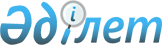 Об утверждении Правил проведения раздельных сходов местного сообщества и определения количества представителей жителей сел, улиц, многоквартирных жилых домов для участия в сходах местного сообщества на территории Уланского района
					
			Утративший силу
			
			
		
					Решение Уланского районного маслихата Восточно-Казахстанской области от 28 марта 2014 года N 179. Зарегистрировано Департаментом юстиции Восточно-Казахстанской области 21 апреля 2014 года N 3241. Утратило силу - решением Уланского районного маслихата Восточно-Казахстанской области от 21 февраля 2022 года № 132
      Сноска. Утратило силу - решением Уланского районного маслихата Восточно-Казахстанской области от 21.02.2022 № 132 (вводится в действие по истечении десяти календарных дней после дня его первого официального опубликования).
      Примечание РЦПИ.
      В тексте документа сохранена пунктуация и орфография оригинала.
      В соответствии с пунктом 6 статьи 39-3 Закона Республики Казахстан от 23 января 2001 года "О местном государственном управлении и самоуправлении в Республике Казахстан", постановлением Правительства Республики Казахстан от 18 октября 2013 года № 1106 "Об утверждении Типовых правил проведения раздельных сходов местного сообщества" Уланский районный маслихат РЕШИЛ:
      1. Утвердить прилагаемые Правила проведения раздельных сходов местного сообщества и определения количества представителей жителей сел, улиц, многоквартирных жилых домов для участия в сходах местного сообщества на территории Уланского района.
      2. Настоящее решение вводится в действие по истечении десяти календарных дней после дня его первого официального опубликования.  Правила проведения раздельных сходов местного сообщества
и определения количества представителей жителей сел, улиц, многоквартирных жилых домов для участия в сходах местного сообщества на территории Уланского района 1. Общие положения
      1. Настоящие Правила проведения раздельных сходов местного сообщества разработаны в соответствии с пунктом 6 статьи 39-3 Закона Республики Казахстан от 23 января 2001 года "О местном государственном управлении и самоуправлении в Республике Казахстан", постановлением Правительства Республики Казахстан от 18 октября 2013 года № 1106 "Об утверждении Типовых правил проведения раздельных сходов местного сообщества" и устанавливают порядок проведения раздельных сходов местного сообщества жителей села, улицы, многоквартирного жилого дома на территории Уланского района. 
      2. Раздельный сход местного сообщества жителей села, улицы, многоквартирного жилого дома (далее – раздельный сход) на территории сел, поселков, сельских округов созывается и проводится с целью избрания представителей для участия в сходе местного сообщества. 2. Порядок проведения раздельных сходов
      3. Раздельный сход созывается акимом поселка, сельского округа.
      Проведение раздельных сходов допускается при наличии положительного решения акима района на проведение схода местного сообщества.
      4. О времени, месте созыва раздельных сходов и обсуждаемых вопросах население местного сообщества оповещается не позднее чем за десять календарных дней до дня его проведения через средства массовой информации или иными способами.
      5. Проведение раздельного схода в пределах села, улицы, многоквартирного жилого дома организуется акимом поселка, сельского округа.
      6. Перед открытием раздельного схода проводится регистрация присутствующих жителей соответствующего села, улицы, многоквартирного жилого дома, имеющих право в нем участвовать.
      7. Раздельный сход открывается акимом поселка, сельского округа или уполномоченным им лицом.
      Председателем раздельного схода являются аким поселка, сельского округа или уполномоченное им лицо.
      Для оформления протокола раздельного схода открытым голосованием избирается секретарь.
      8. Кандидатуры представителей жителей села, улицы, многоквартирного жилого дома для участия в сходе местного сообщества выдвигаются участниками раздельного схода в соответствии с количеством согласно приложению к настоящим правилам. 
      Количество представителей жителей села, улицы, многоквартирного жилого дома для участия в сходе местного сообщества определяется на основе принципа равного представительства.
      9. Голосование проводится открытым способом персонально по каждой кандидатуре. Избранными считаются кандидаты, набравшие наибольшие голоса участников раздельного схода.
      10. На раздельном сходе ведется протокол, который подписывается председателем и секретарем и передается в аппарат акима соответствующего поселка, сельского округа.                     Количественный состав кандидатур представителей жителей сел, улиц, многоквартирных жилых домов для участия в сходах местного сообщества на территории Уланского района
					© 2012. РГП на ПХВ «Институт законодательства и правовой информации Республики Казахстан» Министерства юстиции Республики Казахстан
				
Председатель сессии
М. Сулейменов
Секретарь районного маслихата
Н. СейсембинаУтверждены решением
Уланского районного 
маслихата
от 28 марта 2014 года № 179Приложение
к Правилам проведения 
раздельных
сходов местного сообщества
и определения количества
представителей жителей сел, 
улиц,
многоквартирных жилых домов для
участия в сходах местного 
сообщества
на территории Уланского района
Наименование поселков и сельских округов, улиц, многоквартирных жилых домов
Количество кандидатур
поселок Касыма Кайсенова
поселок Касыма Кайсенова
улица Касыма Кайсенова
1
улица Южная
1
улица Солнечная
1
улица Заводская
1
улица Айтыкова
1
улица Юбилейная
1
улица Аманжолова
1
улица Атыгай
1
улица Айыртау
1
улица Бейбитшилик
1
улица С. Бекбосынова
1
улица Жалын
1
4 квартал
1
многоквартирный жилой дом № 6
2
многоквартирный жилой дом № 7
2
многоквартирный жилой дом № 8
2
многоквартирный жилой дом № 9
2
многоквартирный жилой дом № 10
2
многоквартирный жилой дом № 11
2
многоквартирный жилой дом № 12
2
многоквартирный жилой дом № 14
2
многоквартирный жилой дом № 15/1
2
многоквартирный жилой дом № 15/2
2
многоквартирный жилой дом № 17
2
многоквартирный жилой дом № 18
2
многоквартирный жилой дом № 19
2
многоквартирный жилой дом № 20
2
многоквартирный жилой дом № 21
2
многоквартирный жилой дом № 22
2
многоквартирный жилой дом № 23
2
многоквартирный жилой дом № 24
2
многоквартирный жилой дом № 25
2
поселок Асубулак
поселок Асубулак
улица Октябрьская
5
улица Мира
8
улица Ленина
8
улица Кирова
2
улица Токтарова
8
улица Новый Лесхоз
5
улица Ушанова
3
улица Абиева
4
улица Солнечная
2
улица Подгорная
4
улица Казаченко
6
улица Заречная
2
улица Разведочная
3
улица Больничная
3
улица Геологическая
2
улица Автобазовская
3
улица Дорожная
6
улица Белогорская
2
улица Садовского
4
улица Кайсенова
4
улица Аубакирова
2
улица Жастар
2
улица Достык
2
улица Садовая
2
улица Хуторская
1
улица Ак-Кезень
2
улица Школьная
1
улица Северная
2
улица Клубная
2
улица Разведка
2
Поселок Белогорский
Поселок Белогорский
улица Ленина
5
улица Первомайская
3
улица Нагорная
1
улица Горная
4
улица Октябрьская
4
улица Джамбула
1
улица Степная
1
улица Кирова
1
улица Почтовая
3
поселение Нижняя Тайнта
5
Поселок Огневка
Поселок Огневка
улица Горняцкая
3
улица Железнодорожная
1
улица Заречная
1
улица Фабричная
1
улица Набережная
2
улица Сатпаева
2
улица Панина
2
станция Смолянка
1
Алмасайский сельский округ
Алмасайский сельский округ
село Алмасай
20
село Баяш Утепова
9
Айыртауский сельский округ
Айыртауский сельский округ
село Айыртау
30
село Ново-Канайка
13
село Узын Булак
2
Азовский сельский округ
Азовский сельский округ
село Новое Азовое
11
село Азовое
5
село Беткудук
5
Аблакетский сельский округ
Аблакетский сельский округ
село Сагыр
23
село Мамай батыра
20
село Бестерек
8
село Желдыозек
6
Багратионовский сельский округ
Багратионовский сельский округ
село Привольное
14
село Митрофановка
7
Бозанбайский сельский округ
Бозанбайский сельский округ
село Бозанбай
24
село Алгабас
6
село Акжартас
2
село Кызылсу
3
Егинсуский сельский округ
Егинсуский сельский округ
село Уланское
10
село Жанузак
6
село Борсак
3
Каменский сельский округ
Каменский сельский округ
село Каменка
7
село Тройницкое
5
Саратовский сельский округ
Саратовский сельский округ
село Саратовка
9
село Ново-Одесское
9
село Отрадное
9
Таврический сельский округ
Таврический сельский округ
село Таврическое
60
село Актюба
5
село Пролетарка
8
село Гагарино
17
Таргынский сельский округ
Таргынский сельский округ
село Таргын
10
село Айтыкова
6
село Верхняя Тайынта
6
село Манат
3
село Жантас
4
Толеген-Тохтаровский сельский округ
Толеген-Тохтаровский сельский округ
село Герасимовка
10
село Украинка
6
Усть-Каменогорский сельский округ
Усть-Каменогорский сельский округ
село Восточное
4
село Донское
11
село Макеевка
5
Итого по району
564